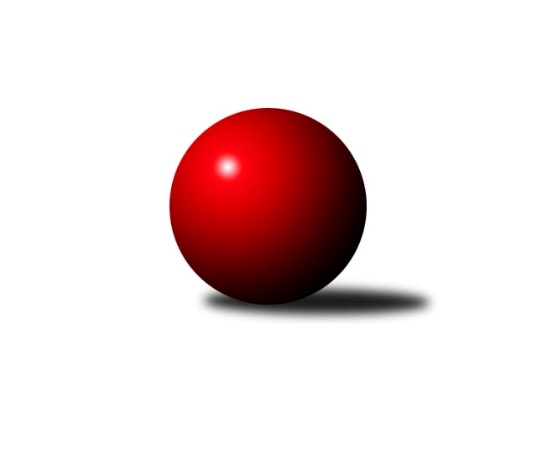 Č.25Ročník 2022/2023	6.4.2023Nejlepšího výkonu v tomto kole: 2410 dosáhlo družstvo: SC Olympia Radotín BMistrovství Prahy 4 2022/2023Výsledky 25. kolaSouhrnný přehled výsledků:SK Rapid Praha B	- TJ Sokol Praha-Vršovice D	4:4	2137:2146	6.0:6.0	3.4.SK Meteor Praha E	- SC Olympia Radotín C	5:3	2284:2138	6.5:5.5	5.4.SC Olympia Radotín B	- SK Žižkov Praha E	6:2	2410:2213	8.0:4.0	6.4.TJ Sokol Rudná E	- SK Meteor Praha E	2:6	2206:2396	4.0:8.0	3.4.Tabulka družstev:	1.	SK Meteor Praha E	22	17	1	4	128.5 : 47.5 	177.5 : 86.5 	 2315	35	2.	SC Olympia Radotín B	21	16	1	4	110.5 : 57.5 	148.5 : 103.5 	 2245	33	3.	TJ Sokol Praha-Vršovice D	22	14	1	7	99.0 : 77.0 	143.5 : 120.5 	 2188	29	4.	TJ Sokol Rudná E	23	14	1	8	105.0 : 79.0 	151.0 : 125.0 	 2202	29	5.	SK Žižkov Praha E	22	6	1	15	64.0 : 112.0 	104.5 : 159.5 	 2096	13	6.	SC Olympia Radotín C	22	5	0	17	63.0 : 113.0 	113.5 : 150.5 	 2151	10	7.	SK Rapid Praha B	22	2	1	19	46.0 : 130.0 	85.5 : 178.5 	 2056	5Podrobné výsledky kola:	 SK Rapid Praha B	2137	4:4	2146	TJ Sokol Praha-Vršovice D	Petr Švenda	 	 170 	 206 		376 	 2:0 	 318 	 	168 	 150		Helena Hanzalová	Tomáš Moravec *1	 	 140 	 193 		333 	 0:2 	 398 	 	179 	 219		Květuše Pytlíková	Jaroslav Svozil	 	 188 	 171 		359 	 1:1 	 341 	 	161 	 180		Milan Lukeš	Marek Švenda	 	 191 	 201 		392 	 2:0 	 373 	 	175 	 198		Renata Göringerová	Pavel Eder	 	 199 	 172 		371 	 1:1 	 369 	 	183 	 186		Martina Liberská	Antonín Krampera	 	 160 	 146 		306 	 0:2 	 347 	 	171 	 176		Jarmila Fremrovározhodčí:  Vedoucí družstevstřídání: *1 od 51. hodu Roman HašekNejlepší výkon utkání: 398 - Květuše Pytlíková	 SK Meteor Praha E	2284	5:3	2138	SC Olympia Radotín C	Petra Grulichová	 	 191 	 176 		367 	 1:1 	 386 	 	183 	 203		Ludmila Zlatníková	Mikoláš Dvořák	 	 189 	 180 		369 	 1:1 	 353 	 	159 	 194		Petr Zlatník	Bohumil Fojt	 	 221 	 198 		419 	 2:0 	 340 	 	162 	 178		Michal Minarech	Michal Mičo	 	 188 	 169 		357 	 0.5:1.5 	 373 	 	188 	 185		Jan Kalina	Zuzana Edlmannová	 	 205 	 200 		405 	 2:0 	 265 	 	145 	 120		Karel Svoboda	Martin Povolný	 	 193 	 174 		367 	 0:2 	 421 	 	197 	 224		Vojtěch Zlatníkrozhodčí:  Vedoucí družstevNejlepší výkon utkání: 421 - Vojtěch Zlatník	 SC Olympia Radotín B	2410	6:2	2213	SK Žižkov Praha E	Martin Šimek	 	 217 	 206 		423 	 2:0 	 341 	 	184 	 157		David Dungel	Radek Pauk	 	 195 	 224 		419 	 1:1 	 418 	 	229 	 189		Barbora Králová	Renáta Francová	 	 190 	 167 		357 	 1:1 	 360 	 	182 	 178		Martin Hřebejk	Taťjana Vydrová	 	 183 	 185 		368 	 0:2 	 429 	 	214 	 215		Pavla Hřebejková	Květa Dvořáková	 	 219 	 217 		436 	 2:0 	 351 	 	172 	 179		Vladimír Busta	Pavel Šimek	 	 198 	 209 		407 	 2:0 	 314 	 	148 	 166		Petr Katzrozhodčí:  Vedoucí družstevNejlepší výkon utkání: 436 - Květa Dvořáková	 TJ Sokol Rudná E	2206	2:6	2396	SK Meteor Praha E	Petr Fišer	 	 187 	 213 		400 	 1:1 	 386 	 	215 	 171		Petra Grulichová	Luboš Machulka	 	 208 	 228 		436 	 2:0 	 397 	 	198 	 199		Martin Povolný	Jana Fišerová	 	 163 	 177 		340 	 0:2 	 418 	 	199 	 219		Mikoláš Dvořák	Miloslav Dvořák	 	 144 	 170 		314 	 0:2 	 407 	 	204 	 203		Michal Mičo	Jaroslav Mařánek	 	 186 	 181 		367 	 1:1 	 378 	 	205 	 173		Zuzana Edlmannová	Helena Machulková	 	 182 	 167 		349 	 0:2 	 410 	 	188 	 222		Miroslava Martincovározhodčí: VšichnyNejlepší výkon utkání: 436 - Luboš MachulkaPořadí jednotlivců:	jméno hráče	družstvo	celkem	plné	dorážka	chyby	poměr kuž.	Maximum	1.	Luboš Machulka 	TJ Sokol Rudná E	420.04	293.0	127.1	7.5	6/6	(478)	2.	Vojtěch Zlatník 	SC Olympia Radotín C	413.04	289.4	123.6	8.8	6/6	(477)	3.	Miroslava Martincová 	SK Meteor Praha E	411.06	291.7	119.4	8.0	6/6	(443)	4.	Radek Pauk 	SC Olympia Radotín B	402.90	281.8	121.1	10.6	6/6	(448)	5.	Pavla Hřebejková 	SK Žižkov Praha E	401.05	283.9	117.2	11.0	6/6	(461)	6.	Martin Povolný 	SK Meteor Praha E	400.16	284.2	116.0	11.2	6/6	(448)	7.	Zuzana Edlmannová 	SK Meteor Praha E	396.37	283.9	112.5	11.7	6/6	(483)	8.	Kateřina Majerová 	SK Žižkov Praha E	395.02	285.4	109.6	11.3	4/6	(457)	9.	Martin Šimek 	SC Olympia Radotín B	394.82	275.2	119.6	12.7	5/6	(452)	10.	Petr Fišer 	TJ Sokol Rudná E	389.15	284.7	104.4	14.2	6/6	(466)	11.	Květuše Pytlíková 	TJ Sokol Praha-Vršovice D	386.41	279.9	106.5	12.5	6/6	(427)	12.	Michal Mičo 	SK Meteor Praha E	384.16	276.1	108.1	12.0	6/6	(448)	13.	Jan Kalina 	SC Olympia Radotín C	382.86	276.0	106.8	13.3	6/6	(426)	14.	Bohumil Fojt 	SK Meteor Praha E	382.34	276.0	106.3	13.5	6/6	(432)	15.	Petr Švenda 	SK Rapid Praha B	382.18	279.4	102.8	12.8	6/6	(440)	16.	Pavel Šimek 	SC Olympia Radotín B	381.75	273.3	108.5	12.3	6/6	(425)	17.	Petra Grulichová 	SK Meteor Praha E	380.96	279.3	101.7	13.3	4/6	(431)	18.	Barbora Králová 	SK Žižkov Praha E	378.84	271.0	107.8	14.4	6/6	(469)	19.	Jarmila Fremrová 	TJ Sokol Praha-Vršovice D	378.68	279.2	99.5	14.7	6/6	(428)	20.	Milan Lukeš 	TJ Sokol Praha-Vršovice D	378.37	272.0	106.4	10.9	6/6	(418)	21.	Martina Liberská 	TJ Sokol Praha-Vršovice D	375.13	273.2	102.0	14.7	6/6	(422)	22.	Renata Göringerová 	TJ Sokol Praha-Vršovice D	375.01	270.0	105.0	12.5	6/6	(399)	23.	Renáta Francová 	SC Olympia Radotín B	374.84	279.5	95.3	15.5	5/6	(412)	24.	Jana Fišerová 	TJ Sokol Rudná E	373.76	270.7	103.1	14.0	6/6	(428)	25.	Marek Švenda 	SK Rapid Praha B	373.61	276.1	97.5	14.8	6/6	(426)	26.	Květa Dvořáková 	SC Olympia Radotín B	370.35	275.5	94.9	15.9	5/6	(452)	27.	Petr Zlatník 	SC Olympia Radotín C	369.65	268.0	101.7	15.5	6/6	(424)	28.	Eva Hucková 	SC Olympia Radotín B	369.33	270.9	98.5	14.3	5/6	(392)	29.	Miloslav Dvořák 	TJ Sokol Rudná E	364.85	264.6	100.3	14.0	5/6	(439)	30.	Mikoláš Dvořák 	SK Meteor Praha E	363.00	270.1	93.0	14.7	5/6	(422)	31.	Martin Hřebejk 	SK Žižkov Praha E	360.47	261.6	98.9	15.7	5/6	(410)	32.	Martin Smetana 	SK Meteor Praha E	355.95	260.8	95.2	15.2	5/6	(392)	33.	Jana Fojtová 	SK Meteor Praha E	353.50	259.3	94.2	15.6	5/6	(396)	34.	Helena Machulková 	TJ Sokol Rudná E	350.43	257.4	93.0	17.2	5/6	(391)	35.	Roman Hašek 	SK Rapid Praha B	349.92	254.0	95.9	16.5	6/6	(376)	36.	Miloš Dudek 	SC Olympia Radotín B	349.63	261.0	88.6	17.4	4/6	(391)	37.	Zdeněk Poutník 	TJ Sokol Praha-Vršovice D	349.56	259.4	90.2	16.9	6/6	(386)	38.	Jaroslav Mařánek 	TJ Sokol Rudná E	349.54	255.1	94.5	16.3	6/6	(401)	39.	Vladimír Dvořák 	SC Olympia Radotín B	346.50	251.0	95.5	14.0	4/6	(379)	40.	Martin Svoboda 	SK Žižkov Praha E	344.88	250.3	94.6	15.9	5/6	(386)	41.	Ludmila Zlatníková 	SC Olympia Radotín C	344.25	258.8	85.4	21.3	5/6	(387)	42.	Pavel Eder 	SK Rapid Praha B	342.32	251.8	90.5	16.2	4/6	(388)	43.	Michal Minarech 	SC Olympia Radotín C	341.20	249.7	91.5	16.6	5/6	(406)	44.	Antonín Krampera 	SK Rapid Praha B	339.43	245.6	93.9	17.5	5/6	(392)	45.	Petr Žáček 	SC Olympia Radotín C	336.86	246.8	90.1	18.5	6/6	(400)	46.	Taťjana Vydrová 	SC Olympia Radotín B	333.36	251.1	82.3	17.3	4/6	(393)	47.	David Dungel 	SK Žižkov Praha E	333.25	260.5	72.8	21.1	4/6	(343)	48.	Irena Sedláčková 	TJ Sokol Praha-Vršovice D	330.79	237.4	93.4	15.2	4/6	(392)	49.	Jaroslav Svozil 	SK Rapid Praha B	322.94	233.8	89.2	19.4	6/6	(415)	50.	Alena Gryz 	TJ Sokol Rudná E	321.03	249.6	71.4	25.5	6/6	(362)	51.	Vladimír Busta 	SK Žižkov Praha E	320.19	236.2	84.0	20.6	5/6	(351)	52.	Helena Hanzalová 	TJ Sokol Praha-Vršovice D	303.43	227.2	76.2	16.8	5/6	(377)	53.	Petr Katz 	SK Žižkov Praha E	298.04	228.4	69.6	25.6	6/6	(382)	54.	Karel Svoboda 	SC Olympia Radotín C	293.78	224.3	69.5	23.1	4/6	(354)	55.	Tomáš Moravec 	SK Rapid Praha B	278.37	209.4	69.0	25.7	5/6	(298)		Zdeněk Míka 	SK Meteor Praha E	438.00	298.0	140.0	3.0	1/6	(438)		Miloslava Žďárková 	SK Žižkov Praha E	392.11	286.9	105.2	14.6	3/6	(439)		Pavla Šimková 	SC Olympia Radotín B	368.00	270.2	97.8	16.3	2/6	(424)		Jitka Vykouková 	TJ Sokol Praha-Vršovice D	365.44	266.4	99.0	16.7	3/6	(398)		Václav Černý 	TJ Sokol Praha-Vršovice D	365.22	265.4	99.8	15.6	3/6	(428)		Filip Lafek 	SK Žižkov Praha E	338.17	236.2	102.0	16.8	3/6	(401)		David Rezek 	SK Rapid Praha B	337.00	243.0	94.0	19.3	3/6	(361)		Aleš Nedbálek 	SC Olympia Radotín C	317.96	236.0	82.0	22.1	2/6	(358)		František Buchal 	SK Žižkov Praha E	254.67	200.0	54.7	32.2	3/6	(289)		Václav Vejvoda 	TJ Sokol Rudná E	240.00	176.0	64.0	26.0	2/6	(285)Sportovně technické informace:Starty náhradníků:registrační číslo	jméno a příjmení 	datum startu 	družstvo	číslo startu
Hráči dopsaní na soupisku:registrační číslo	jméno a příjmení 	datum startu 	družstvo	Program dalšího kola:26. kolo11.4.2023	út	17:30	TJ Sokol Praha-Vršovice D - SC Olympia Radotín B	11.4.2023	út	18:30	SC Olympia Radotín C - SK Rapid Praha B	Nejlepší šestka kola - absolutněNejlepší šestka kola - absolutněNejlepší šestka kola - absolutněNejlepší šestka kola - absolutněNejlepší šestka kola - dle průměru kuželenNejlepší šestka kola - dle průměru kuželenNejlepší šestka kola - dle průměru kuželenNejlepší šestka kola - dle průměru kuželenNejlepší šestka kola - dle průměru kuželenPočetJménoNázev týmuVýkonPočetJménoNázev týmuPrůměr (%)Výkon3xKvěta DvořákováRadotín B4363xKvěta DvořákováRadotín B115.054369xPavla HřebejkováŽižkov E4299xPavla HřebejkováŽižkov E113.242911xMartin ŠimekRadotín B4239xMartin ŠimekRadotín B111.6242316xVojtěch ZlatníkRadotín C4215xKvětuše PytlíkováVršovice D110.7739814xRadek PaukRadotín B41914xRadek PaukRadotín B110.564196xBohumil FojtMeteor E4197xBarbora KrálováŽižkov E110.3418